Blokvoorbereiding/groepsplan rekenenLogo schoolGroep:Groep:Groep:Bloknr:Looptijd plan: Bloknr:Looptijd plan: Bloknr:Looptijd plan: Leerkrachten: Datum:DoelenDoelen van het blokDoelen van het blokDoelen van het blokDoelen van het blokDoelen van het blokDoelen van het blokExtra doelenExtra doelenDoelenBeheersingsdoelen:Nieuwe doelen:Beheersingsdoelen:Nieuwe doelen:Beheersingsdoelen:Nieuwe doelen:Beheersingsdoelen:Nieuwe doelen:Beheersingsdoelen:Nieuwe doelen:Beheersingsdoelen:Nieuwe doelen:DoelenBeheersingsdoelen:Nieuwe doelen:Beheersingsdoelen:Nieuwe doelen:Beheersingsdoelen:Nieuwe doelen:Beheersingsdoelen:Nieuwe doelen:Beheersingsdoelen:Nieuwe doelen:Beheersingsdoelen:Nieuwe doelen:AutomatiseringsdoelenAutomatiseringsdoelenDoelenBeheersingsdoelen:Nieuwe doelen:Beheersingsdoelen:Nieuwe doelen:Beheersingsdoelen:Nieuwe doelen:Beheersingsdoelen:Nieuwe doelen:Beheersingsdoelen:Nieuwe doelen:Beheersingsdoelen:Nieuwe doelen:DidactiekUitvoeringActiviteiten/InstructieActiviteiten/InstructieActiviteiten/InstructieActiviteiten/InstructieActiviteiten/InstructieActiviteiten/InstructieOrganisatie en werkvormenOrganisatie en werkvormenDidactiekUitvoering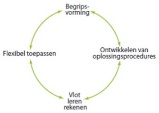 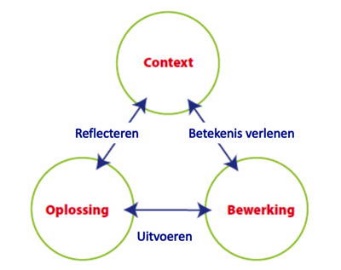 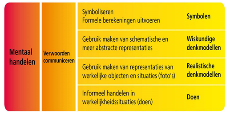 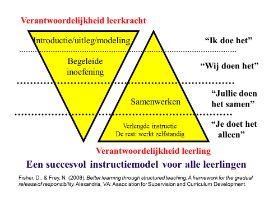 DidactiekUitvoeringDidactiekUitvoeringRekenstrategieënRekenstrategieënRekenstrategieënRekenstrategieënRekenstrategieënRekenstrategieënReken-didactisch materiaalReken-didactisch materiaalDidactiekUitvoeringDidactiekUitvoeringContextenContextenContextenContextenContextenContextenModellen/visualiseringenModellen/visualiseringenDidactiekUitvoeringDifferentiatieBasisgroepBasisgroepSpeciale onderwijsbehoeftenSpeciale onderwijsbehoeftenSpeciale onderwijsbehoeftenSpeciale onderwijsbehoeftenSpeciale onderwijsbehoeftenSpeciale onderwijsbehoeftenDifferentiatie..Intensieve groepIntensieve groepIntensieve groepPlusgroepPlusgroepPlusgroepDifferentiatie..Differentiatie..Conclusies uit foutenanalysesConclusies uit foutenanalysesConclusies uit foutenanalysesAccenten voor plusleerlingenAccenten voor plusleerlingenAccenten voor plusleerlingenDifferentiatie..DifferentiatieAandachtspuntenAandachtspuntenSpeciale didactiekSpeciale didactiekSpeciale didactiekAanpassingen programmaAanpassingen programmaAanpassingen programmaDifferentiatieEvaluatieBasisgroepBasisgroepIntensieve groepIntensieve groepIntensieve groepPlusgroepPlusgroepPlusgroepEvaluatieEvaluatieSamenvattingSamenvattingSamenvattingSamenvattingSamenvattingSamenvattingSamenvattingSamenvattingVOORBEELDLes 1Les 2  Les 3  Les 4 Les 5Week 1Redactiesommen:Doel:Start:Instructie:Doel:Start:Instructie:Doel:Start: Instructie:Doel:Start:Instructie:Doel:Start:Instructie:Week 2Redactiesommen:Doel:Start:Instructie:Doel:Start:Instructie:Doel:Start:Instructie: Doel:Start:Instructie:Doel:Start:Instructie:Week 3Redactiesommen:Doel:Start:Instructie:Doel:Start:Instructie:Doel:Start:Instructie: Doel:Start:Instructie:Doel:Start:Instructie:Week 4Redactiesommen:Doel:Start:Instructie:Doel:Start:Instructie:Doel:Start:Instructie: Doel:Start:Instructie:Doel:Start:Instructie:Week 5Redactiesommen:Doel:Start:Instructie:Doel:Start:Instructie:Doel:Start:Instructie: Doel:Start:Instructie:Doel:Start:Instructie: